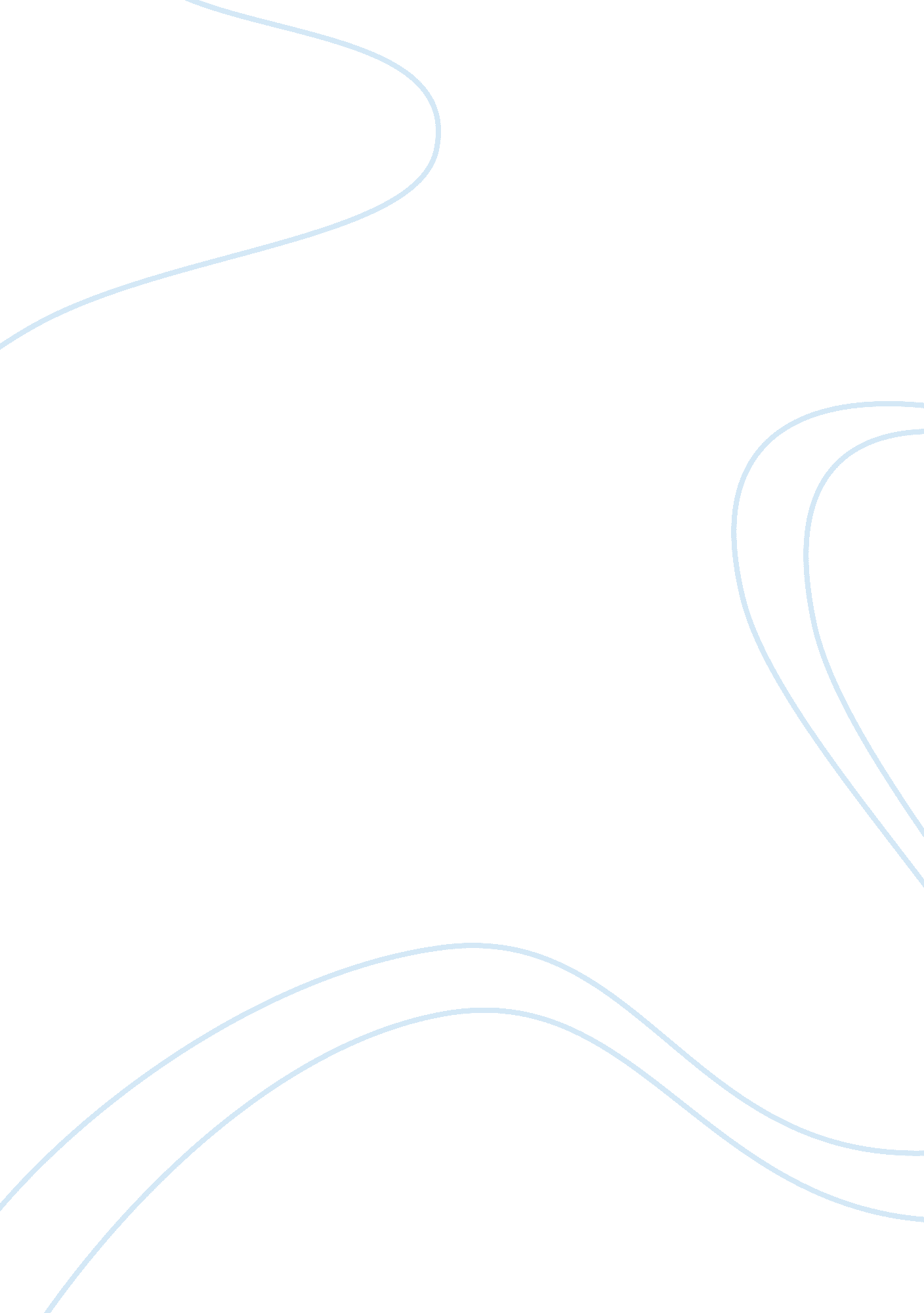 When people succeed, it is because of hard work.luck has nothing to do with succe...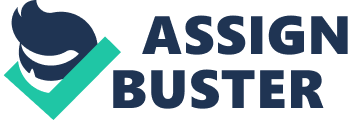 When someone didn’t have success or they didn’t achieve the result that they desire, they always thought that because they were luckless or they had a lot of bad luck. In my point of view, I think that it’s only the way we lie ourselves and we don’t want to face the facts or the true reason. I also accept that when people succeed, it is because of hard work, luck has nothing to do with it. There are some following reasons to support my idea. First of all, success is what we have after a process we worked hard or we made an effort to achieve it. We can see that in many famous people. Behind their success, they spent all their time, strength and conscientiousness. Let take Marie Curie – the first person who won two Nobel prizes for the discover of the radioactive elements polonium and radium as an example. She spent her whole life for studying and science. To isolate a fraction of a gram of radium, she and her husband processed a ton of pitchblende. Or such as Thomas Edison – a profile inventor with 1, 093 American patents. In developing the carbon microphone that became the basis of telephones, he tried hundreds of substances with “ Try and error” method. Success is only made by people who assiduous in their work.. In the second place, when you want to accomplish something but you don’t want to try your best and wait for luck, eventually you will have nothing. A simple example that you want to speak English fluently or use English as your native language. But you don’t spend your time learning vocabulary, practising and speaking English as much as possible. The result that you can’t speak English even correctly and you also don’t have enough words to express your feelings. Lucky can do nothing with this. Lucky only give you a chance. However, if you don’t concentrate on your goal enough, then you can’t use that chance to have success or may be that’s only a fake success. A real success is what you have by your own ability. In a nut shell, success is what you can’t be have if you only rely on luck. Success is always made by your sweat, your times, your attempt, and even your blood. When you fail in your way to give success, firstly you have to wonder yourself if you try you utmost or you really sweat blood or not, don’t instanltly think that because of misfortune. 